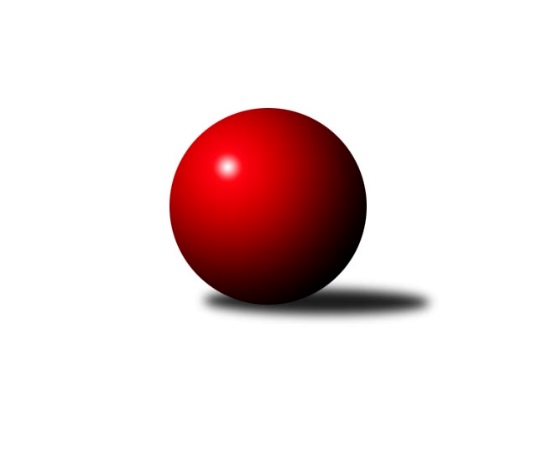 Č.23Ročník 2018/2019	13.5.2024 Okresní přebor - skupina B 2018/2019Statistika 23. kolaTabulka družstev:		družstvo	záp	výh	rem	proh	skore	sety	průměr	body	plné	dorážka	chyby	1.	TJ Sokol Duchcov B	21	15	0	6	87.0 : 39.0 	(104.0 : 64.0)	1615	30	1130	484	34.5	2.	TJ Union Děčín	21	13	1	7	75.0 : 51.0 	(95.0 : 73.0)	1536	27	1097	438	43.2	3.	KO Česká Kamenice B	21	13	0	8	78.0 : 48.0 	(104.5 : 63.5)	1543	26	1103	440	36.9	4.	KK Hvězda Trnovany C	21	13	0	8	74.0 : 52.0 	(92.0 : 76.0)	1525	26	1095	430	40	5.	ASK Lovosice B	21	13	0	8	72.0 : 54.0 	(91.5 : 76.5)	1544	26	1086	458	37.5	6.	Sokol Ústí nad Labem C	22	13	0	9	76.5 : 55.5 	(96.5 : 79.5)	1572	26	1125	447	40.1	7.	Sokol Ústí nad Labem B	21	12	0	9	68.0 : 58.0 	(83.5 : 84.5)	1500	24	1078	422	44.1	8.	Sokol Roudnice nad Labem	22	12	0	10	74.0 : 58.0 	(99.5 : 76.5)	1579	24	1109	470	33.6	9.	TJ Lokomotiva Ústí n. L. C	21	10	1	10	59.5 : 66.5 	(79.5 : 88.5)	1507	21	1093	413	44.3	10.	TJ Kovostroj Děčín C	21	10	0	11	56.0 : 70.0 	(74.5 : 93.5)	1505	20	1071	434	46.1	11.	TJ Teplice Letná C	22	8	0	14	53.0 : 79.0 	(77.5 : 98.5)	1538	16	1098	440	46.3	12.	SKK Bohušovice C	21	4	0	17	37.5 : 88.5 	(64.5 : 103.5)	1407	8	1030	377	53.5	13.	TJ Teplice Letná D	21	1	0	20	17.5 : 108.5 	(41.5 : 126.5)	1365	2	1005	359	64.4Tabulka doma:		družstvo	záp	výh	rem	proh	skore	sety	průměr	body	maximum	minimum	1.	KK Hvězda Trnovany C	11	11	0	0	55.0 : 11.0 	(66.0 : 22.0)	1614	22	1645	1570	2.	TJ Union Děčín	11	10	0	1	51.0 : 15.0 	(62.5 : 25.5)	1463	20	1588	1380	3.	Sokol Ústí nad Labem B	11	10	0	1	51.0 : 15.0 	(56.5 : 31.5)	1520	20	1571	1455	4.	ASK Lovosice B	10	9	0	1	47.0 : 13.0 	(55.0 : 25.0)	1556	18	1654	1478	5.	KO Česká Kamenice B	11	9	0	2	51.0 : 15.0 	(63.5 : 24.5)	1598	18	1652	1512	6.	Sokol Ústí nad Labem C	11	9	0	2	48.0 : 18.0 	(56.5 : 31.5)	1546	18	1606	1472	7.	TJ Lokomotiva Ústí n. L. C	11	7	1	3	38.5 : 27.5 	(52.0 : 36.0)	1650	15	1712	1528	8.	TJ Kovostroj Děčín C	10	7	0	3	33.0 : 27.0 	(40.0 : 40.0)	1514	14	1692	1355	9.	Sokol Roudnice nad Labem	11	7	0	4	46.0 : 20.0 	(60.5 : 27.5)	1611	14	1682	1547	10.	TJ Sokol Duchcov B	10	6	0	4	41.0 : 19.0 	(52.5 : 27.5)	1683	12	1738	1602	11.	TJ Teplice Letná C	10	4	0	6	27.0 : 33.0 	(34.5 : 45.5)	1531	8	1665	1455	12.	SKK Bohušovice C	11	3	0	8	23.5 : 42.5 	(39.5 : 48.5)	1470	6	1594	1385	13.	TJ Teplice Letná D	10	1	0	9	12.0 : 48.0 	(27.0 : 53.0)	1406	2	1473	1332Tabulka venku:		družstvo	záp	výh	rem	proh	skore	sety	průměr	body	maximum	minimum	1.	TJ Sokol Duchcov B	11	9	0	2	46.0 : 20.0 	(51.5 : 36.5)	1607	18	1730	1380	2.	Sokol Roudnice nad Labem	11	5	0	6	28.0 : 38.0 	(39.0 : 49.0)	1576	10	1699	1460	3.	KO Česká Kamenice B	10	4	0	6	27.0 : 33.0 	(41.0 : 39.0)	1538	8	1660	1350	4.	Sokol Ústí nad Labem C	11	4	0	7	28.5 : 37.5 	(40.0 : 48.0)	1570	8	1675	1463	5.	ASK Lovosice B	11	4	0	7	25.0 : 41.0 	(36.5 : 51.5)	1548	8	1636	1397	6.	TJ Teplice Letná C	12	4	0	8	26.0 : 46.0 	(43.0 : 53.0)	1539	8	1686	1307	7.	TJ Union Děčín	10	3	1	6	24.0 : 36.0 	(32.5 : 47.5)	1545	7	1690	1275	8.	TJ Lokomotiva Ústí n. L. C	10	3	0	7	21.0 : 39.0 	(27.5 : 52.5)	1489	6	1546	1331	9.	TJ Kovostroj Děčín C	11	3	0	8	23.0 : 43.0 	(34.5 : 53.5)	1504	6	1670	1310	10.	KK Hvězda Trnovany C	10	2	0	8	19.0 : 41.0 	(26.0 : 54.0)	1515	4	1662	1339	11.	Sokol Ústí nad Labem B	10	2	0	8	17.0 : 43.0 	(27.0 : 53.0)	1507	4	1586	1395	12.	SKK Bohušovice C	10	1	0	9	14.0 : 46.0 	(25.0 : 55.0)	1414	2	1620	1312	13.	TJ Teplice Letná D	11	0	0	11	5.5 : 60.5 	(14.5 : 73.5)	1361	0	1463	1216Tabulka podzimní části:		družstvo	záp	výh	rem	proh	skore	sety	průměr	body	doma	venku	1.	TJ Sokol Duchcov B	12	10	0	2	57.0 : 15.0 	(63.5 : 32.5)	1618	20 	5 	0 	1 	5 	0 	1	2.	KK Hvězda Trnovany C	12	8	0	4	44.0 : 28.0 	(50.5 : 45.5)	1533	16 	6 	0 	0 	2 	0 	4	3.	TJ Union Děčín	12	7	1	4	44.0 : 28.0 	(55.5 : 40.5)	1495	15 	6 	0 	0 	1 	1 	4	4.	KO Česká Kamenice B	12	7	0	5	44.0 : 28.0 	(60.0 : 36.0)	1526	14 	5 	0 	1 	2 	0 	4	5.	ASK Lovosice B	12	7	0	5	43.0 : 29.0 	(56.0 : 40.0)	1541	14 	6 	0 	1 	1 	0 	4	6.	Sokol Roudnice nad Labem	12	7	0	5	41.0 : 31.0 	(60.5 : 35.5)	1557	14 	5 	0 	2 	2 	0 	3	7.	Sokol Ústí nad Labem C	12	7	0	5	41.0 : 31.0 	(50.5 : 45.5)	1546	14 	5 	0 	1 	2 	0 	4	8.	TJ Teplice Letná C	12	7	0	5	38.0 : 34.0 	(51.0 : 45.0)	1579	14 	4 	0 	2 	3 	0 	3	9.	Sokol Ústí nad Labem B	12	7	0	5	35.0 : 37.0 	(43.0 : 53.0)	1480	14 	7 	0 	0 	0 	0 	5	10.	TJ Lokomotiva Ústí n. L. C	12	4	1	7	29.0 : 43.0 	(42.0 : 54.0)	1516	9 	2 	1 	2 	2 	0 	5	11.	TJ Kovostroj Děčín C	12	3	0	9	21.0 : 51.0 	(31.0 : 65.0)	1439	6 	3 	0 	3 	0 	0 	6	12.	SKK Bohušovice C	12	2	0	10	20.0 : 52.0 	(35.0 : 61.0)	1399	4 	1 	0 	4 	1 	0 	6	13.	TJ Teplice Letná D	12	1	0	11	11.0 : 61.0 	(25.5 : 70.5)	1380	2 	1 	0 	4 	0 	0 	7Tabulka jarní části:		družstvo	záp	výh	rem	proh	skore	sety	průměr	body	doma	venku	1.	TJ Kovostroj Děčín C	9	7	0	2	35.0 : 19.0 	(43.5 : 28.5)	1575	14 	4 	0 	0 	3 	0 	2 	2.	KO Česká Kamenice B	9	6	0	3	34.0 : 20.0 	(44.5 : 27.5)	1580	12 	4 	0 	1 	2 	0 	2 	3.	TJ Union Děčín	9	6	0	3	31.0 : 23.0 	(39.5 : 32.5)	1562	12 	4 	0 	1 	2 	0 	2 	4.	TJ Lokomotiva Ústí n. L. C	9	6	0	3	30.5 : 23.5 	(37.5 : 34.5)	1530	12 	5 	0 	1 	1 	0 	2 	5.	ASK Lovosice B	9	6	0	3	29.0 : 25.0 	(35.5 : 36.5)	1527	12 	3 	0 	0 	3 	0 	3 	6.	Sokol Ústí nad Labem C	10	6	0	4	35.5 : 24.5 	(46.0 : 34.0)	1581	12 	4 	0 	1 	2 	0 	3 	7.	Sokol Ústí nad Labem B	9	5	0	4	33.0 : 21.0 	(40.5 : 31.5)	1539	10 	3 	0 	1 	2 	0 	3 	8.	KK Hvězda Trnovany C	9	5	0	4	30.0 : 24.0 	(41.5 : 30.5)	1532	10 	5 	0 	0 	0 	0 	4 	9.	TJ Sokol Duchcov B	9	5	0	4	30.0 : 24.0 	(40.5 : 31.5)	1616	10 	1 	0 	3 	4 	0 	1 	10.	Sokol Roudnice nad Labem	10	5	0	5	33.0 : 27.0 	(39.0 : 41.0)	1588	10 	2 	0 	2 	3 	0 	3 	11.	SKK Bohušovice C	9	2	0	7	17.5 : 36.5 	(29.5 : 42.5)	1436	4 	2 	0 	4 	0 	0 	3 	12.	TJ Teplice Letná C	10	1	0	9	15.0 : 45.0 	(26.5 : 53.5)	1470	2 	0 	0 	4 	1 	0 	5 	13.	TJ Teplice Letná D	9	0	0	9	6.5 : 47.5 	(16.0 : 56.0)	1357	0 	0 	0 	5 	0 	0 	4 Zisk bodů pro družstvo:		jméno hráče	družstvo	body	zápasy	v %	dílčí body	sety	v %	1.	Michal Bruthans 	Sokol Roudnice nad Labem 	19	/	22	(86%)	36.5	/	44	(83%)	2.	Milan Nový 	KK Hvězda Trnovany C 	15	/	19	(79%)	25	/	38	(66%)	3.	Josef Otta ml.	TJ Sokol Duchcov B 	15	/	20	(75%)	25.5	/	40	(64%)	4.	Milan Pecha st.	TJ Union Děčín 	14	/	16	(88%)	21	/	32	(66%)	5.	Věra Šimečková 	KO Česká Kamenice B 	14	/	17	(82%)	27	/	34	(79%)	6.	Miroslava Žáková 	TJ Sokol Duchcov B 	14	/	19	(74%)	27	/	38	(71%)	7.	Jiří Müller 	TJ Sokol Duchcov B 	13	/	15	(87%)	24	/	30	(80%)	8.	Pavel Nováček 	Sokol Ústí nad Labem C 	13	/	18	(72%)	25.5	/	36	(71%)	9.	Viktor Kováč 	Sokol Ústí nad Labem C 	13	/	19	(68%)	26	/	38	(68%)	10.	Petr Zalabák st.	ASK Lovosice B 	13	/	19	(68%)	23.5	/	38	(62%)	11.	Zdeněk Šimáček 	ASK Lovosice B 	12	/	12	(100%)	21.5	/	24	(90%)	12.	Jitka Šálková 	KK Hvězda Trnovany C 	12	/	19	(63%)	21.5	/	38	(57%)	13.	Zdenek Ramajzl 	TJ Lokomotiva Ústí n. L. C 	12	/	20	(60%)	21	/	40	(53%)	14.	Jiří Woš 	Sokol Roudnice nad Labem 	12	/	21	(57%)	24.5	/	42	(58%)	15.	Petr Kumstát 	TJ Union Děčín 	11	/	13	(85%)	21.5	/	26	(83%)	16.	Jiří Kyral 	Sokol Ústí nad Labem B 	11	/	15	(73%)	16	/	30	(53%)	17.	Olga Urbanová 	KO Česká Kamenice B 	11	/	17	(65%)	25	/	34	(74%)	18.	Martin Soukup 	TJ Teplice Letná C 	10	/	14	(71%)	20.5	/	28	(73%)	19.	Jaroslav Kuneš 	Sokol Ústí nad Labem C 	10	/	14	(71%)	17	/	28	(61%)	20.	Josef Otta st.	TJ Sokol Duchcov B 	10	/	18	(56%)	17.5	/	36	(49%)	21.	Vladimír Mihalík 	Sokol Ústí nad Labem B 	10	/	18	(56%)	16.5	/	36	(46%)	22.	Václav Dlouhý 	TJ Union Děčín 	9	/	12	(75%)	14.5	/	24	(60%)	23.	Eva Říhová 	KO Česká Kamenice B 	9	/	13	(69%)	16.5	/	26	(63%)	24.	Petr Kalina 	ASK Lovosice B 	9	/	17	(53%)	15	/	34	(44%)	25.	Zdeněk Rauner 	TJ Lokomotiva Ústí n. L. C 	8.5	/	17	(50%)	17	/	34	(50%)	26.	Lenka Bůžková 	KK Hvězda Trnovany C 	8	/	13	(62%)	15	/	26	(58%)	27.	Milan Wundrawitz 	Sokol Ústí nad Labem B 	8	/	14	(57%)	16.5	/	28	(59%)	28.	Josef Růžička 	Sokol Ústí nad Labem B 	8	/	15	(53%)	15	/	30	(50%)	29.	Josef Kecher 	Sokol Roudnice nad Labem 	8	/	17	(47%)	18.5	/	34	(54%)	30.	Pavel Klíž 	ASK Lovosice B 	8	/	19	(42%)	16.5	/	38	(43%)	31.	Jana Zvěřinová 	TJ Teplice Letná C 	7	/	13	(54%)	16	/	26	(62%)	32.	Pavel Mihalík 	Sokol Ústí nad Labem B 	7	/	15	(47%)	18	/	30	(60%)	33.	Jan Brhlík st.	TJ Teplice Letná C 	7	/	15	(47%)	13	/	30	(43%)	34.	Václav Pavelka 	TJ Union Děčín 	7	/	16	(44%)	19	/	32	(59%)	35.	Čestmír Dvořák 	TJ Kovostroj Děčín C 	7	/	16	(44%)	14.5	/	32	(45%)	36.	Alois Haluska 	Sokol Roudnice nad Labem 	7	/	18	(39%)	14	/	36	(39%)	37.	Lubomír Holý 	KO Česká Kamenice B 	6	/	8	(75%)	13	/	16	(81%)	38.	Jan Klíma 	SKK Bohušovice C 	6	/	11	(55%)	15	/	22	(68%)	39.	Martin Dítě 	TJ Union Děčín 	6	/	12	(50%)	14	/	24	(58%)	40.	Miroslav Šimic 	TJ Kovostroj Děčín C 	6	/	14	(43%)	14	/	28	(50%)	41.	Mirka Bednářová 	TJ Kovostroj Děčín C 	6	/	15	(40%)	12.5	/	30	(42%)	42.	Simona Puschová 	Sokol Ústí nad Labem C 	6	/	18	(33%)	11	/	36	(31%)	43.	Roman Slavík 	TJ Kovostroj Děčín C 	5	/	5	(100%)	8	/	10	(80%)	44.	Ondřej Koblih 	KK Hvězda Trnovany C 	5	/	8	(63%)	10.5	/	16	(66%)	45.	Jiří Říha 	TJ Teplice Letná D 	5	/	8	(63%)	10	/	16	(63%)	46.	Jitka Sottnerová 	TJ Lokomotiva Ústí n. L. C 	5	/	10	(50%)	12	/	20	(60%)	47.	Karel Zatočil 	Sokol Ústí nad Labem C 	5	/	12	(42%)	9	/	24	(38%)	48.	Michal Horňák 	TJ Teplice Letná D 	5	/	14	(36%)	8.5	/	28	(30%)	49.	Alexandr Moróc 	TJ Lokomotiva Ústí n. L. C 	5	/	16	(31%)	10.5	/	32	(33%)	50.	Ivan Čeloud 	SKK Bohušovice C 	4	/	5	(80%)	5	/	10	(50%)	51.	Vladimír Chrpa 	SKK Bohušovice C 	4	/	6	(67%)	9.5	/	12	(79%)	52.	Pavlína Kubitová 	KK Hvězda Trnovany C 	4	/	6	(67%)	8	/	12	(67%)	53.	Libor Hekerle 	KO Česká Kamenice B 	4	/	6	(67%)	7	/	12	(58%)	54.	Jaroslav Filip 	TJ Teplice Letná C 	4	/	8	(50%)	9	/	16	(56%)	55.	Marcela Bořutová 	TJ Lokomotiva Ústí n. L. C 	4	/	10	(40%)	11	/	20	(55%)	56.	Miroslav Jiroušek 	TJ Kovostroj Děčín C 	4	/	10	(40%)	9	/	20	(45%)	57.	Eva Staňková 	TJ Teplice Letná C 	4	/	11	(36%)	9.5	/	22	(43%)	58.	Pavel Novák 	SKK Bohušovice C 	3	/	5	(60%)	4.5	/	10	(45%)	59.	Petr Došek 	Sokol Roudnice nad Labem 	3	/	6	(50%)	5	/	12	(42%)	60.	Josef Devera ml.	SKK Bohušovice C 	3	/	7	(43%)	9	/	14	(64%)	61.	Roman Exner 	TJ Sokol Duchcov B 	3	/	8	(38%)	6	/	16	(38%)	62.	Jan Chvátal 	KO Česká Kamenice B 	3	/	9	(33%)	6	/	18	(33%)	63.	Jiří Malec 	KO Česká Kamenice B 	3	/	9	(33%)	5.5	/	18	(31%)	64.	Petr Prouza ml.	SKK Bohušovice C 	3	/	9	(33%)	4	/	18	(22%)	65.	Květuše Strachoňová 	TJ Lokomotiva Ústí n. L. C 	3	/	10	(30%)	7	/	20	(35%)	66.	Jiří Houdek 	TJ Kovostroj Děčín C 	3	/	10	(30%)	6.5	/	20	(33%)	67.	Markéta Matějáková 	TJ Teplice Letná D 	3	/	16	(19%)	10	/	32	(31%)	68.	Markéta Hofmanová 	TJ Sokol Duchcov B 	2	/	2	(100%)	3	/	4	(75%)	69.	Pavel Nevole 	TJ Kovostroj Děčín C 	2	/	3	(67%)	4	/	6	(67%)	70.	Miroslava Zemánková 	KK Hvězda Trnovany C 	2	/	3	(67%)	3	/	6	(50%)	71.	Karel Beran 	KO Česká Kamenice B 	2	/	4	(50%)	4.5	/	8	(56%)	72.	Sylva Vahalová 	SKK Bohušovice C 	2	/	6	(33%)	4	/	12	(33%)	73.	Jan Baco 	TJ Union Děčín 	2	/	10	(20%)	4	/	20	(20%)	74.	Barbora Salajková Němečková 	KK Hvězda Trnovany C 	2	/	12	(17%)	7	/	24	(29%)	75.	Petr Saksun 	TJ Teplice Letná D 	2	/	12	(17%)	4	/	24	(17%)	76.	Petr Gryc 	SKK Bohušovice C 	2	/	13	(15%)	8	/	26	(31%)	77.	Eduard Skála 	TJ Teplice Letná D 	1.5	/	5	(30%)	5	/	10	(50%)	78.	Petr Zalabák ml.	ASK Lovosice B 	1	/	2	(50%)	2	/	4	(50%)	79.	Radek Plicka 	Sokol Roudnice nad Labem 	1	/	2	(50%)	1	/	4	(25%)	80.	Petr Prouza st.	SKK Bohušovice C 	1	/	4	(25%)	2.5	/	8	(31%)	81.	Eva Kuchařová 	ASK Lovosice B 	1	/	9	(11%)	7	/	18	(39%)	82.	Jana Němečková 	TJ Teplice Letná D 	1	/	9	(11%)	4	/	18	(22%)	83.	Magdalena Šabatová 	SKK Bohušovice C 	1	/	12	(8%)	1	/	24	(4%)	84.	Jindřich Hruška 	TJ Teplice Letná C 	1	/	14	(7%)	2	/	28	(7%)	85.	Martin Pokorný 	TJ Teplice Letná D 	1	/	15	(7%)	4.5	/	30	(15%)	86.	Luďka Maříková 	SKK Bohušovice C 	0.5	/	2	(25%)	1	/	4	(25%)	87.	Vladimír Hroněk 	TJ Teplice Letná D 	0	/	1	(0%)	1	/	2	(50%)	88.	Karel Sottner 	TJ Lokomotiva Ústí n. L. C 	0	/	1	(0%)	1	/	2	(50%)	89.	Tomáš Abert 	TJ Sokol Duchcov B 	0	/	1	(0%)	1	/	2	(50%)	90.	Eugen Šroff 	Sokol Ústí nad Labem B 	0	/	1	(0%)	1	/	2	(50%)	91.	Jan Pecha 	TJ Union Děčín 	0	/	1	(0%)	0	/	2	(0%)	92.	Josef Krupka st.	Sokol Ústí nad Labem B 	0	/	1	(0%)	0	/	2	(0%)	93.	Aleš Glaser 	KO Česká Kamenice B 	0	/	1	(0%)	0	/	2	(0%)	94.	Martin Kubištík ml.	TJ Teplice Letná C 	0	/	1	(0%)	0	/	2	(0%)	95.	Zdeněk Štětka 	TJ Union Děčín 	0	/	1	(0%)	0	/	2	(0%)	96.	Marie Čiháková 	TJ Kovostroj Děčín C 	0	/	1	(0%)	0	/	2	(0%)	97.	Jiří Martínek 	SKK Bohušovice C 	0	/	2	(0%)	1	/	4	(25%)	98.	Jaroslav Zíval 	TJ Kovostroj Děčín C 	0	/	2	(0%)	1	/	4	(25%)	99.	Martin Kubištík st.	TJ Teplice Letná D 	0	/	2	(0%)	0	/	4	(0%)	100.	Radek Šupol 	TJ Teplice Letná D 	0	/	4	(0%)	0	/	8	(0%)	101.	Sabina Dudešková 	TJ Teplice Letná D 	0	/	8	(0%)	1	/	16	(6%)Průměry na kuželnách:		kuželna	průměr	plné	dorážka	chyby	výkon na hráče	1.	Duchcov, 1-4	1643	1158	485	42.5	(410.9)	2.	TJ Lokomotiva Ústí nad Labem, 1-4	1636	1158	477	36.8	(409.0)	3.	Roudnice, 1-2	1575	1108	467	36.8	(393.9)	4.	Hvězda Trnovany, 1-2	1559	1115	443	44.0	(389.8)	5.	Česká Kamenice, 1-2	1548	1099	448	39.2	(387.0)	6.	Kovostroj Děčín, 1-2	1519	1082	437	43.7	(379.9)	7.	Bohušovice, 1-4	1504	1064	440	41.1	(376.1)	8.	TJ Teplice Letná, 3-4	1494	1068	426	51.5	(373.6)	9.	TJ Teplice Letná, 1-2	1494	1083	411	53.3	(373.6)	10.	Sokol Ústí, 1-2	1489	1075	414	46.3	(372.4)	11.	Union Děčín, 1-2	1423	1026	396	45.6	(355.9)	12.	- volno -, 1-4	0	0	0	0.0	(0.0)Nejlepší výkony na kuželnách:Duchcov, 1-4TJ Sokol Duchcov B	1738	5. kolo	Zdeněk Šimáček 	ASK Lovosice B	507	6. koloTJ Sokol Duchcov B	1725	15. kolo	Michal Bruthans 	Sokol Roudnice nad Labem	486	17. koloTJ Sokol Duchcov B	1725	10. kolo	Věra Šimečková 	KO Česká Kamenice B	484	10. koloTJ Sokol Duchcov B	1706	13. kolo	Miroslava Žáková 	TJ Sokol Duchcov B	481	10. koloTJ Sokol Duchcov B	1704	6. kolo	Markéta Hofmanová 	TJ Sokol Duchcov B	474	2. koloSokol Roudnice nad Labem	1699	17. kolo	Jan Brhlík st.	TJ Teplice Letná C	461	2. koloTJ Union Děčín	1690	22. kolo	Josef Otta ml.	TJ Sokol Duchcov B	460	2. koloSokol Ústí nad Labem C	1662	15. kolo	Jiří Müller 	TJ Sokol Duchcov B	458	6. koloTJ Teplice Letná C	1659	2. kolo	Josef Otta ml.	TJ Sokol Duchcov B	453	6. koloTJ Sokol Duchcov B	1658	17. kolo	Viktor Kováč 	Sokol Ústí nad Labem C	453	15. koloTJ Lokomotiva Ústí nad Labem, 1-4TJ Sokol Duchcov B	1730	12. kolo	Jitka Sottnerová 	TJ Lokomotiva Ústí n. L. C	475	19. koloTJ Lokomotiva Ústí n. L. C	1712	23. kolo	Markéta Hofmanová 	TJ Sokol Duchcov B	475	12. koloTJ Lokomotiva Ústí n. L. C	1704	9. kolo	Zdeněk Rauner 	TJ Lokomotiva Ústí n. L. C	465	23. koloTJ Lokomotiva Ústí n. L. C	1702	12. kolo	Viktor Kováč 	Sokol Ústí nad Labem C	463	21. koloSokol Roudnice nad Labem	1699	23. kolo	Marcela Bořutová 	TJ Lokomotiva Ústí n. L. C	446	21. koloTJ Lokomotiva Ústí n. L. C	1685	21. kolo	Zdenek Ramajzl 	TJ Lokomotiva Ústí n. L. C	445	21. koloSokol Ústí nad Labem C	1675	21. kolo	Pavlína Kubitová 	KK Hvězda Trnovany C	440	5. koloKK Hvězda Trnovany C	1662	5. kolo	Jitka Sottnerová 	TJ Lokomotiva Ústí n. L. C	440	9. koloKO Česká Kamenice B	1660	16. kolo	Zdeněk Rauner 	TJ Lokomotiva Ústí n. L. C	439	4. koloTJ Lokomotiva Ústí n. L. C	1656	4. kolo	Věra Šimečková 	KO Česká Kamenice B	437	16. koloRoudnice, 1-2Sokol Roudnice nad Labem	1682	6. kolo	Miroslava Žáková 	TJ Sokol Duchcov B	459	3. koloSokol Roudnice nad Labem	1675	22. kolo	Michal Bruthans 	Sokol Roudnice nad Labem	457	11. koloTJ Sokol Duchcov B	1675	3. kolo	Pavel Nováček 	Sokol Ústí nad Labem C	444	11. koloSokol Ústí nad Labem C	1644	11. kolo	Jiří Woš 	Sokol Roudnice nad Labem	442	8. koloSokol Roudnice nad Labem	1640	13. kolo	Jiří Woš 	Sokol Roudnice nad Labem	442	22. koloSokol Roudnice nad Labem	1637	10. kolo	Jiří Woš 	Sokol Roudnice nad Labem	439	6. koloASK Lovosice B	1636	18. kolo	Michal Bruthans 	Sokol Roudnice nad Labem	437	2. koloSokol Roudnice nad Labem	1613	11. kolo	Michal Bruthans 	Sokol Roudnice nad Labem	433	18. koloSokol Roudnice nad Labem	1612	8. kolo	Jiří Woš 	Sokol Roudnice nad Labem	432	10. koloKO Česká Kamenice B	1598	22. kolo	Michal Bruthans 	Sokol Roudnice nad Labem	431	10. koloHvězda Trnovany, 1-2KK Hvězda Trnovany C	1645	9. kolo	Jitka Šálková 	KK Hvězda Trnovany C	460	9. koloKK Hvězda Trnovany C	1643	12. kolo	Jitka Šálková 	KK Hvězda Trnovany C	443	18. koloKK Hvězda Trnovany C	1640	23. kolo	Michal Bruthans 	Sokol Roudnice nad Labem	442	12. koloKK Hvězda Trnovany C	1634	14. kolo	Jitka Šálková 	KK Hvězda Trnovany C	436	14. koloKK Hvězda Trnovany C	1633	18. kolo	Roman Slavík 	TJ Kovostroj Děčín C	433	14. koloKK Hvězda Trnovany C	1611	1. kolo	Jitka Šálková 	KK Hvězda Trnovany C	432	7. koloKK Hvězda Trnovany C	1603	7. kolo	Jaroslav Kuneš 	Sokol Ústí nad Labem C	431	9. koloSokol Ústí nad Labem C	1600	9. kolo	Pavlína Kubitová 	KK Hvězda Trnovany C	431	1. koloKK Hvězda Trnovany C	1598	19. kolo	Milan Nový 	KK Hvězda Trnovany C	430	14. koloKK Hvězda Trnovany C	1593	16. kolo	Lenka Bůžková 	KK Hvězda Trnovany C	429	23. koloČeská Kamenice, 1-2KO Česká Kamenice B	1652	21. kolo	Miroslava Žáková 	TJ Sokol Duchcov B	451	23. koloKO Česká Kamenice B	1646	2. kolo	Věra Šimečková 	KO Česká Kamenice B	440	23. koloKO Česká Kamenice B	1640	17. kolo	Věra Šimečková 	KO Česká Kamenice B	440	12. koloKO Česká Kamenice B	1630	14. kolo	Eva Říhová 	KO Česká Kamenice B	439	2. koloTJ Sokol Duchcov B	1625	23. kolo	Věra Šimečková 	KO Česká Kamenice B	439	17. koloSokol Roudnice nad Labem	1608	9. kolo	Věra Šimečková 	KO Česká Kamenice B	435	14. koloKO Česká Kamenice B	1596	4. kolo	Věra Šimečková 	KO Česká Kamenice B	433	4. koloKO Česká Kamenice B	1594	23. kolo	Martin Soukup 	TJ Teplice Letná C	431	21. koloKO Česká Kamenice B	1593	7. kolo	Věra Šimečková 	KO Česká Kamenice B	428	21. koloKO Česká Kamenice B	1588	12. kolo	Olga Urbanová 	KO Česká Kamenice B	426	15. koloKovostroj Děčín, 1-2TJ Kovostroj Děčín C	1692	19. kolo	Roman Slavík 	TJ Kovostroj Děčín C	443	19. koloTJ Teplice Letná C	1686	5. kolo	Michal Bruthans 	Sokol Roudnice nad Labem	442	19. koloTJ Sokol Duchcov B	1628	7. kolo	Eva Staňková 	TJ Teplice Letná C	440	5. koloSokol Roudnice nad Labem	1588	19. kolo	Jana Zvěřinová 	TJ Teplice Letná C	439	5. koloTJ Kovostroj Děčín C	1581	21. kolo	Čestmír Dvořák 	TJ Kovostroj Děčín C	437	15. koloKO Česká Kamenice B	1572	13. kolo	Jiří Houdek 	TJ Kovostroj Děčín C	437	19. koloTJ Kovostroj Děčín C	1569	11. kolo	Jiří Müller 	TJ Sokol Duchcov B	434	7. koloTJ Kovostroj Děčín C	1561	17. kolo	Roman Slavík 	TJ Kovostroj Děčín C	433	17. koloKK Hvězda Trnovany C	1550	11. kolo	Jaroslav Filip 	TJ Teplice Letná C	423	5. koloSokol Ústí nad Labem C	1549	17. kolo	Miroslav Šimic 	TJ Kovostroj Děčín C	423	21. koloBohušovice, 1-4ASK Lovosice B	1654	19. kolo	Zdeněk Šimáček 	ASK Lovosice B	448	2. koloTJ Sokol Duchcov B	1645	19. kolo	Martin Soukup 	TJ Teplice Letná C	442	12. koloASK Lovosice B	1632	5. kolo	Jan Klíma 	SKK Bohušovice C	439	20. koloTJ Sokol Duchcov B	1626	4. kolo	Jan Klíma 	SKK Bohušovice C	436	21. koloASK Lovosice B	1624	8. kolo	Zdeněk Šimáček 	ASK Lovosice B	436	8. koloASK Lovosice B	1600	14. kolo	Petr Prouza ml.	SKK Bohušovice C	434	3. koloSKK Bohušovice C	1594	20. kolo	Pavel Klíž 	ASK Lovosice B	431	19. koloTJ Union Děčín	1586	3. kolo	Zdeněk Šimáček 	ASK Lovosice B	428	14. koloTJ Teplice Letná C	1585	12. kolo	Viktor Kováč 	Sokol Ústí nad Labem C	425	23. koloASK Lovosice B	1581	13. kolo	Josef Otta st.	TJ Sokol Duchcov B	423	19. koloTJ Teplice Letná, 3-4TJ Sokol Duchcov B	1614	18. kolo	Josef Otta ml.	TJ Sokol Duchcov B	458	18. koloASK Lovosice B	1549	20. kolo	Zdeněk Šimáček 	ASK Lovosice B	454	20. koloSokol Roudnice nad Labem	1543	16. kolo	Zdenek Ramajzl 	TJ Lokomotiva Ústí n. L. C	435	3. koloTJ Lokomotiva Ústí n. L. C	1543	3. kolo	Martin Soukup 	TJ Teplice Letná C	426	14. koloTJ Teplice Letná C	1537	14. kolo	Jiří Říha 	TJ Teplice Letná D	421	18. koloKO Česká Kamenice B	1501	1. kolo	Michal Horňák 	TJ Teplice Letná C	415	14. koloTJ Kovostroj Děčín C	1499	22. kolo	Jiří Říha 	TJ Teplice Letná D	412	20. koloSokol Ústí nad Labem C	1492	13. kolo	Miroslav Šimic 	TJ Kovostroj Děčín C	412	22. koloKK Hvězda Trnovany C	1488	6. kolo	Roman Exner 	TJ Sokol Duchcov B	409	18. koloTJ Teplice Letná D	1473	6. kolo	Josef Kecher 	Sokol Roudnice nad Labem	407	16. koloTJ Teplice Letná, 1-2TJ Kovostroj Děčín C	1670	18. kolo	Josef Otta ml.	TJ Sokol Duchcov B	482	16. koloTJ Teplice Letná C	1665	8. kolo	Václav Dlouhý 	TJ Union Děčín	467	20. koloTJ Union Děčín	1651	20. kolo	Roman Slavík 	TJ Kovostroj Děčín C	448	18. koloTJ Sokol Duchcov B	1612	16. kolo	Petr Zalabák st.	ASK Lovosice B	441	3. koloTJ Teplice Letná C	1589	6. kolo	Petr Došek 	Sokol Roudnice nad Labem	436	1. koloSokol Roudnice nad Labem	1589	1. kolo	Martin Soukup 	TJ Teplice Letná C	433	3. koloASK Lovosice B	1579	3. kolo	Jana Zvěřinová 	TJ Teplice Letná C	433	8. koloTJ Teplice Letná C	1572	10. kolo	Martin Dítě 	TJ Union Děčín	433	20. koloKK Hvězda Trnovany C	1563	10. kolo	Jan Brhlík st.	TJ Teplice Letná C	429	6. koloTJ Teplice Letná C	1552	3. kolo	Jan Brhlík st.	TJ Teplice Letná C	426	3. koloSokol Ústí, 1-2Sokol Ústí nad Labem C	1606	18. kolo	Jiří Müller 	TJ Sokol Duchcov B	462	1. koloTJ Sokol Duchcov B	1587	1. kolo	Milan Wundrawitz 	Sokol Ústí nad Labem B	442	7. koloSokol Ústí nad Labem B	1586	18. kolo	Viktor Kováč 	Sokol Ústí nad Labem C	437	6. koloSokol Ústí nad Labem C	1578	8. kolo	Roman Slavík 	TJ Kovostroj Děčín C	431	23. koloSokol Ústí nad Labem B	1571	7. kolo	Viktor Kováč 	Sokol Ústí nad Labem C	428	10. koloSokol Ústí nad Labem C	1566	6. kolo	Pavel Nováček 	Sokol Ústí nad Labem C	427	20. koloSokol Ústí nad Labem C	1557	20. kolo	Viktor Kováč 	Sokol Ústí nad Labem C	424	18. koloSokol Ústí nad Labem C	1557	4. kolo	Pavel Mihalík 	Sokol Ústí nad Labem B	423	18. koloSokol Ústí nad Labem C	1555	10. kolo	Viktor Kováč 	Sokol Ústí nad Labem C	421	22. koloSokol Ústí nad Labem B	1552	15. kolo	Jaroslav Kuneš 	Sokol Ústí nad Labem C	420	5. koloUnion Děčín, 1-2TJ Union Děčín	1588	21. kolo	Václav Dlouhý 	TJ Union Děčín	416	23. koloTJ Union Děčín	1523	9. kolo	Milan Pecha st.	TJ Union Děčín	414	21. koloSokol Ústí nad Labem C	1517	19. kolo	Martin Dítě 	TJ Union Děčín	414	2. koloTJ Union Děčín	1486	23. kolo	Václav Dlouhý 	TJ Union Děčín	407	21. koloSokol Roudnice nad Labem	1480	21. kolo	Michal Bruthans 	Sokol Roudnice nad Labem	406	21. koloTJ Union Děčín	1478	7. kolo	Martin Dítě 	TJ Union Děčín	406	9. koloTJ Union Děčín	1475	2. kolo	Martin Dítě 	TJ Union Děčín	405	11. koloTJ Union Děčín	1470	17. kolo	Jaroslav Kuneš 	Sokol Ústí nad Labem C	404	19. koloASK Lovosice B	1446	23. kolo	Viktor Kováč 	Sokol Ústí nad Labem C	397	19. koloTJ Union Děčín	1441	15. kolo	Martin Dítě 	TJ Union Děčín	396	7. kolo- volno -, 1-4Četnost výsledků:	6.0 : 0.0	23x	5.5 : 0.5	1x	5.0 : 1.0	45x	4.5 : 1.5	1x	4.0 : 2.0	23x	3.0 : 3.0	1x	2.0 : 4.0	19x	1.0 : 5.0	18x	0.0 : 6.0	7x